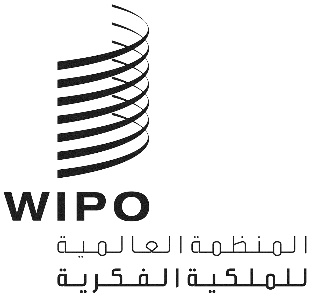 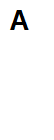 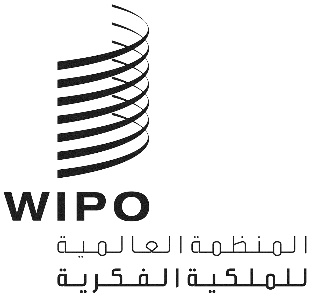 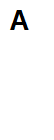 GRATK/PM/1الأصل: بالإنكليزيةالتاريخ:11 سبتمبر 2023اللجنة التحضيرية للمؤتمر الدبلوماسي المعني بإبرام صك قانوني دولي بشأن الملكية الفكرية والموارد الوراثية والمعارف التقليدية المرتبطة بالموارد الوراثيةجنيف، من 11 إلى 13 سبتمبر 2023جدول الأعمالالذي اعتمدته اللجنة التحضيريةافتتاح الاجتماعانتخاب الرئيس ونائبي الرئيساعتماد جدول الأعمالقرارات الدورة الاستثنائية للجنة الحكومية الدولية المعنية بالملكية الفكرية والموارد الوراثية والمعارف التقليدية والفولكلورمشروع الأحكام الختامية للصك الذي سينظر فيه المؤتمر الدبلوماسيمشروع النظام الداخلي للمؤتمر الدبلوماسيقائمة الدول والجهات المراقبة التي ستُدعى إلى المؤتمر الدبلوماسي ونصوص مشروعات رسائل الدعواتجدول أعمال المؤتمر الدبلوماسي وتواريخه ومكان انعقادهاعتماد التقريراختتام الاجتماع[نهاية الوثيقة]